Неделя русского языка и литературы2023 -2024 учебный годВ соответствии с планом работы школы, работы МО учителей русского языка и литературы на 2023 – 2024 учебный год с 26.02. 22 по 01.03.24 гг. в школе была проведена предметная неделя русского языка и литературыЦель проведения предметной недели: повышение интереса к изучению русского языка и литературы, сохранение подлинной языковой культуры; развитие у детей образного лингвистического и исторического мышления; развитие познавательной, коммуникационной, творческой компетенции; активизация самостоятельной деятельности учащихся по отбору, анализу и обобщению изученного материала; воспитание любознательности, чуткости к красоте и выразительности родной речи; расширение лингвистический  знаний учащихся.Предметная неделя русского языка и литературы была призвана решить следующие задачи: - создание условий для развития познавательной и творческой активности обучающихся;- выявление обучающихся, которые обладают творческими способностями;- вовлечение обучающихся в творческую деятельность через проведение мероприятий и конкурсов;- повышение интереса учащихся к лингвистике как науке.В рамках Недели проводились внеклассные мероприятия, согласно ранее утвержденному плану. Во внеклассных мероприятиях и уроках, проведенных учителями в рамках предметной недели, были задействованы все учащиеся с 5 по 11 класс.Предметная неделя по русскому языку и литературе проходила интересно. Увлекательные формы проведения мероприятий: интеллектуальная викторина, квест-игра, аукцион знаний– все это помогает формировать интерес к изучению русского языка и литературы; углублять знания, повышать общую языковую культуру, воспитывать языковое чутье, развивать лингвистические способности.      Проведенные мероприятия помогли учащимся школы узнать много нового, интересного об необыкновенных героях, произведениях, что, в свою очередь,  помогает сформировать устойчивый интерес к изучению предмета. В ходе недели были проведены во всех классах на уроках русского языка беседы на тему: "Культура русской речи".План проведения предметной недели русского языка и литературыВ начале недели был объявлен конкурс  чтецов «Живая  классика». Учащиеся  5 - 11 классов с огромным удовольствием приняли активное участие. В конце Недели были подведены итоги и объявлены победители школьного этапа:Место- Ахмедова Н.Р.11 кл.                            Место- Курбанова Ф.Т.8 кл.Место- Гаджибалаева А.В. 7кл.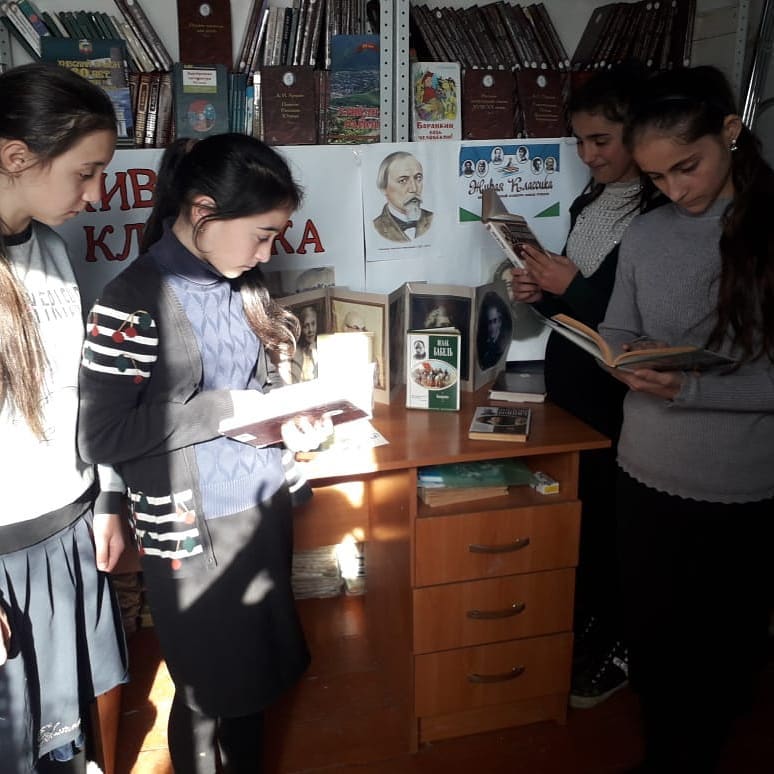 Одновременно с этим мероприятием среди учащихся 5-9 классов проходили викторины, открытые  и интегрированные уроки, литературные и  интеллектуальные  игры, а также   игра-конкур. Для учеников 5 класса был организована игра-конкурс по русскому языку «Умники и умницы».  По окончании мероприятия учащиеся убедились в том, что заниматься русским языком совсем не скучно, а увлекательно и интересно.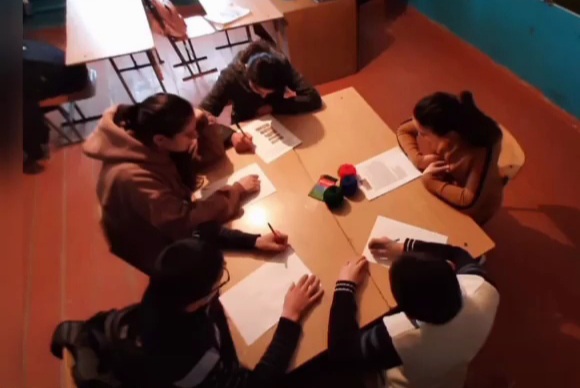 С целью повышения интереса к изучению русского языка и литературы для учащихся 6 классов была организована викторина «Экспромт» и открытый урок по произведению А.П.Платонова «Неизвестный цветок». 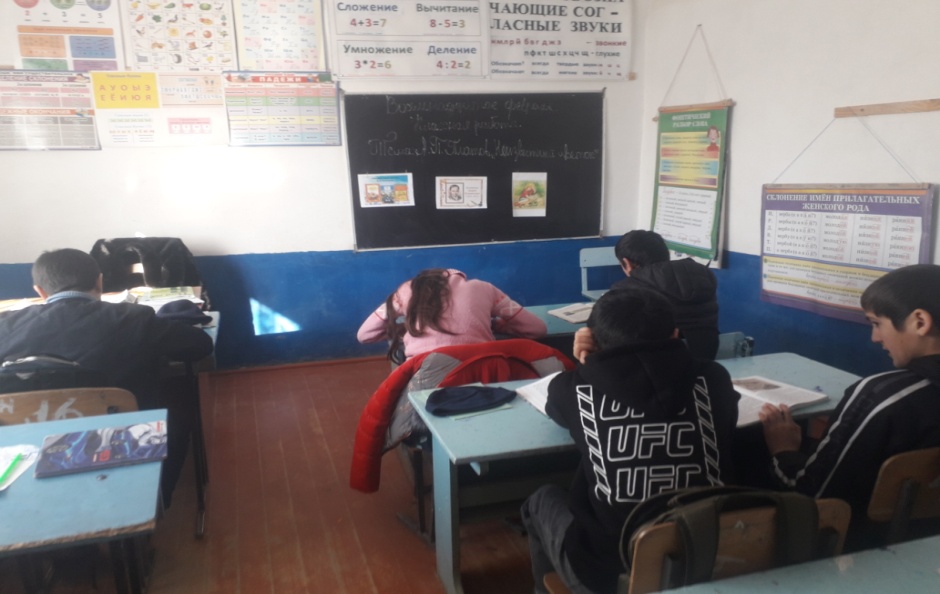 Для учеников 7-8 классов учителем русского языка и литературы Шихмагомедовой Н.А. была проведена интеллектуальная игра по русскому языку «Счастливый случай» и интегрированный урок по теме «Похвальное слово знакам препинания».Митаровой М.С.была проведена в 9 классе  литературная игра «Своя игра» и открытый урок по русскому языку «Подготовка к ОГЭ. Обработка навыков выполнения тестовых заданий». Потребность проникновения в глубину слов  обусловлена всё чётче проявляющейся проблемой современной речевой культуры. Мероприятия позволили ввести учащихся в сложный и увлекательный мир русской речи, показать слово как бы изнутри, вскрыть таящиеся в нём возможности, способствовала развитию мотивации к обучению русскому языку и литературе. Проведенные мероприятия способствовали решению лингвистических задач, связанных с вопросами истории развития языка,  закрепило интерес детей к познавательной деятельности и помогло расширить кругозор.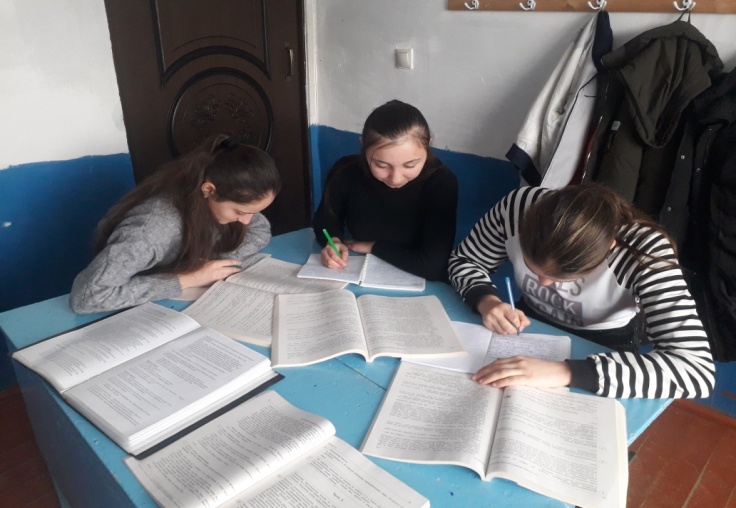 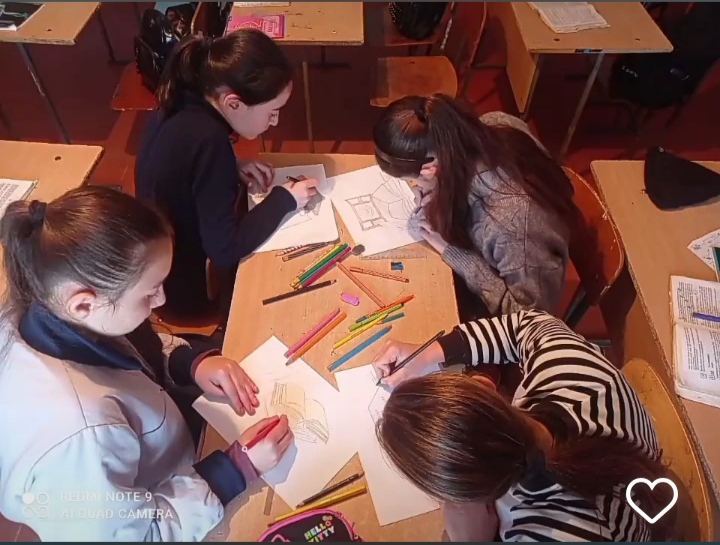 Готовясь к Неделе,  учителя русского языка и литературы старались использовать новые интересные формы организации и проведения мероприятий. Это был праздник длиною в целую неделю. Активное участие в мероприятиях приняли все классы школы.План Недели русского языка и литературы был выполнен, все мероприятия прошли на высоком методическом уровне и помогли учащимся проявить и развить общеязыковые, интеллектуальные и познавательные способности, расширить знания в области лингвистики и общеобразовательный кругозор.  Учителям удалось создать необходимые условия для проявления и дальнейшего развития индивидуальных, творческих, интеллектуальных способностей каждого ученика, организовать сотрудничество между учениками и учителями.Анализируя итоги проведения недели, можно сделать следующие выводы: в проведении предметной недели приняли активное участие и проявили высокую творческую активность все учителя МО. В проведении предметной недели было вовлечено большое количество учащихся школы. Все проведённые мероприятия вызвали живой интерес у учащихся и способствовали повышению уровня познавательной активности. Таким образом, цели предметной недели достигнуты, задачи выполнены.Хочется надеяться, что главным итогом проделанной работы будет возросший интерес к изучению русского языка и литературы.Учителя русского языка и литературы: Шихмагомедова Н.А. и Митарова М.С.                               Название мероприятияСроки проведенияКлассОтветственныеОткрытие предметной недели. Игра-конкурс « Умники и умницы»Викторина «Экспромт»14.02.14.02.   5 класс   6 классШихмагомедова Н.А. Митарова М.С.Литературная игра «Своя игра»15.02.9-10 класс Митарова М.С.Проведение школьного этапа конкурса чтецов «Живая классика»14.02.-19.025-11 классШихмагомедова Н.А. Митарова М.СОткрытый урок «Подготовка к ОГЭ. Обработка навыков выполнения тестовых заданий»16.02.9 классМитарова М.С.Интеллектуальная игра по русскому языку «Счастливый случай»17.02.7 классыШихмагомедова Н.А.Открытый урок на тему «А.П.Платонов. Сказка-быль «Неизвестный цветок»18.02.6 классМитарова М.С.Интегрированный урок по русскому языку 19.118 классШихмагомедова Н.А.